International Conference *** 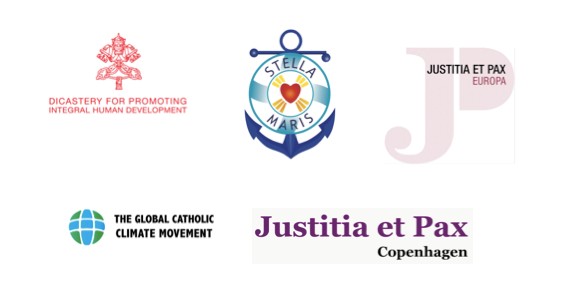 